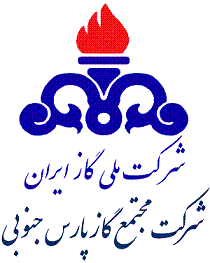 آگهي مناقصه عمومي/ يك مرحله اي  شماره: 6017/96موضوع : خدمات نگهباني از اماكن، اموال و تاسيسات پالايشگاه ششم مجتمع گاز پارس جنوبيآگهي مناقصه عمومي/ يك مرحله اي  شماره: 6017/96موضوع : خدمات نگهباني از اماكن، اموال و تاسيسات پالايشگاه ششم مجتمع گاز پارس جنوبياستان بوشهر –عسلويه-منطقه ويژه اقتصادي انرژي پارس-شركت مجتمع گاز پارس جنوبي- پالايشگاه ششم -ساختمان خدمات پيمان‌ها نام و نشاني مناقصه گزار11/11/96آخرين مهلت اعلام آمادگي  و تحويل رزومه متقاضيان شركت در مناقصه 02/12/96توزيع  اسناد مناقصه به شركتهاي واجد صلاحيت19/12/96آخرين مهلت تحويل پاكت پيشنهادات مالي توسط مناقصه گران20/12/96تاريخ بازگشائي پاكت پيشنهادات ماليپس از اتمام مرحله ارزيابي صلاحيت ، مبلغ 000/000/381/2 ريال به صورت تضامين قابل قبول وفق آئين‌نامه تضمين معاملات دولتي شماره 123402/ت50659هـ مورخ 22/09/94 هيأت وزيران و يا واريز نقدي به شماره حساب سيبا 0108650865001 بانک ملي ايران شعبه نخل تقي کد 7726 بنام شركت مجتمع گاز پارس جنوبي و ارائه فيش واريزينوع و مبلغ تضمين شركت در مناقصه جهت كسب اطلاعات بيشتر  به آدرس هاي:  WWW.SPGC.IR(بخش مناقصه/مزايده-امور پيمان‌ها)-  WWW.TENDER.BAZRASI.IR -  WWW.IETS.MPORG.IR  مراجعه فرمائيد.جهت كسب اطلاعات بيشتر  به آدرس هاي:  WWW.SPGC.IR(بخش مناقصه/مزايده-امور پيمان‌ها)-  WWW.TENDER.BAZRASI.IR -  WWW.IETS.MPORG.IR  مراجعه فرمائيد.